Scala dei tempi geologici(modificata da geology.com)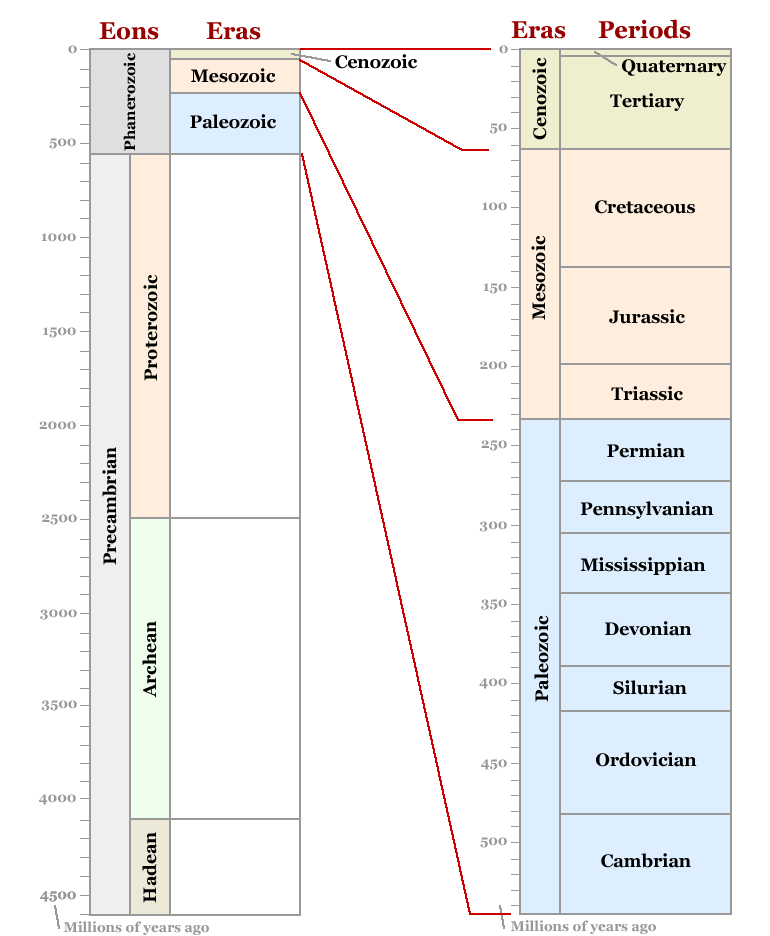 Scrivi qui il nome dei taxonGrafico della durata